Читаем Михасенко 2020
20 февраля 2020г.  ОСП библиотека с. Холмушино ,провела  литературное знакомство .« Читаем Михасенко»  в Рамках Областной акции "Читаем Михасенко"-"Пусть множатся читатели мои", в целях  продвижения   детского чтения и  популяризации произведений Сибирского писателя.                                                              Мероприятие проходило в школе, для учащихся средних классов.                                                                                                                              Была представлена презентация с биографией и творчеством Геннадия Павловича Михасенко.
 Ребята с удовольствиемчитали отрывки из произведения Г. П. Михасенко «МилыйЭп».
В библиотеке    оформлена книжная выставка с произведениями: "Кандаурские мальчишки", "Я дружу с Бабаой Ягой", "МилыйЭп».   "Неугомонные бездельники", "Гладиатор Дед Сергей", которая также привлекла внимание детей.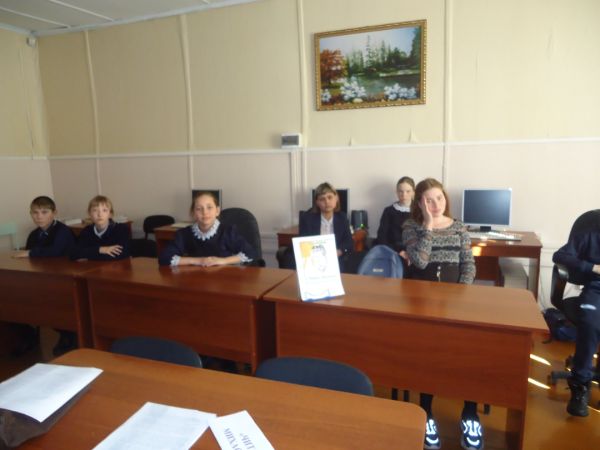 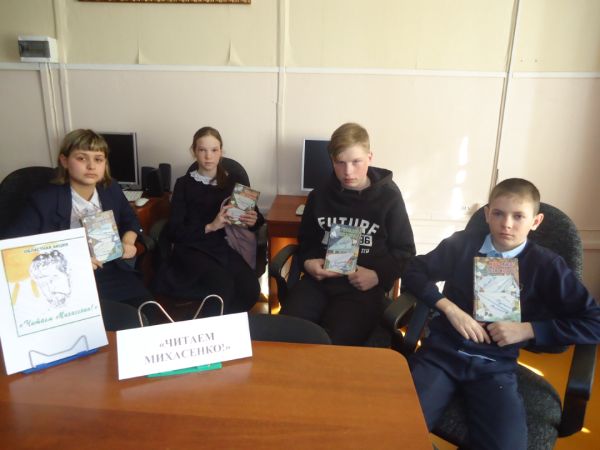 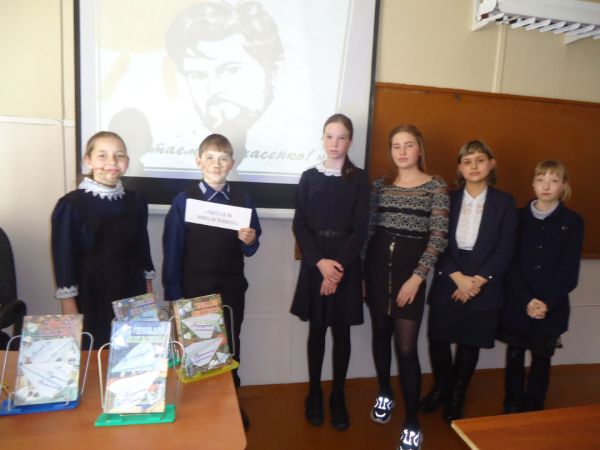                                                                                               БИБЛИОТЕКАРЬ Л.К ЧЕЧИТ.